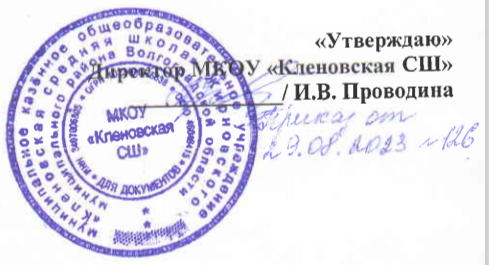 Годовой календарный учебный графикна 2023 – 2024 учебный годМКОУ «Кленовская СШ»1.Продолжительность учебного года в МКОУ «Кленовская СШ»   Начало 2023 – 2024 учебного года – 1 сентября 2023 года.Продолжительность учебного года составляет:1 класс – 33 недели;2 -11 классы-34 недели2.      Регламентирование образовательного процесса на 2023 – 2024 учебный год:в 1 четверти – 8 недель,во 2четверти – 8 недель, в 3 четверти – 11 недель,в 4 четверти 7 недель.Каникулы осенние: с 28.10 по 06.11 - 8 дней;зимние: с 29.12 по 08.01 - 12 дней;весенние: с 22.03 по 31.03 - 9 днейлетние –с 01.06.  по 31.08. 9-11 классы –  окончание учебного года исходя из единого расписания проведения государственной итоговой аттестации1-8, 10 классы - окончание учебного года 26 мая  2024 годаДополнительные каникулы для 1 класса с 12.02.2024 г по 18.02.2024гЛетние каникулы для 1 – 8, 10 классов – с 01.06.2024 по 31.08.2024г3.      Регламентирование образовательного процесса на неделю:Продолжительность рабочей недели в 1 классе – 5 днейПродолжительность рабочей недели во 2 – 11 классах – 5 дней4.      Регламентирование образовательного процесса  на день:Все учащиеся обучаются в одну сменуПродолжительность урока в 1 классе составляет в 1 полугодии  35 минут, во 2 полугодии – 40 минутПродолжительность урока  во 2 – 11 классах составляет 40 минут5.      Режим учебных  занятий и организация перемен (1 классов и 2-11 классов)Учитель соблюдает время проведения уроков и перемен. После окончания урока проходит динамическая пауза, учитель- предметник  или дежурный ученик проводит  разминку6.      Организация промежуточной и итоговой аттестации.Промежуточная аттестация проводится в сроки, определяемые приказами ОУ. Годовая аттестация проводится по окончанию учебного года в форме выставления годовых отметок преподавателем за весь курс обучения на основании промежуточных аттестацией.Итоговая аттестация в 9, 11 классах проводится в соответствии со сроками, установленными Министерством образования и науки Российской Федерации на 2023– 2024 учебный год.7.    Организация питания:Завтрак1 перемена 20 мин: 9.10-9.30  питаются 1 -11 классы (льготники)Обед4 перемена 20 мин: 11.50-12.10питаются 1 -11 классыДля учащихся 2-11 классов (I- IV четверти),для учащихся 1 класса (III- IV четверти)Для учащихся 2-11 классов (I- IV четверти),для учащихся 1 класса (III- IV четверти)Для учащихся 1 класса (I- II четверти)Для учащихся 1 класса (I- II четверти)№ урокаВремя№ урокаВремя1 урок8.30-9.101 урок8.30-9.05перемена9.10-9.30перемена9.05-9.302 урок9.30-10.102 урок9.30-10.05перемена10.10-10.30перемена10.05-10.303 урок10.30-11.103 урок10.30-11.05перемена11.10-11.20перемена11.05-11.204 урок11.20-12.00Динамическая пауза11.20-12.00перемена12.00-12.20перемена12.00-12.205 урок12.20-13.005урок12.20-12.55перемена13.00-13.206 урок13.20 -14.00перемена14.00 -14.107 урок14.10-14.50Внеурочная деятельность15.30Внеурочная деятельность12.20ч.